BACCALAURÉAT PROFESSIONNELMAINTENANCE DES VÉHICULESOption A : Voitures ParticulièresSESSION 2022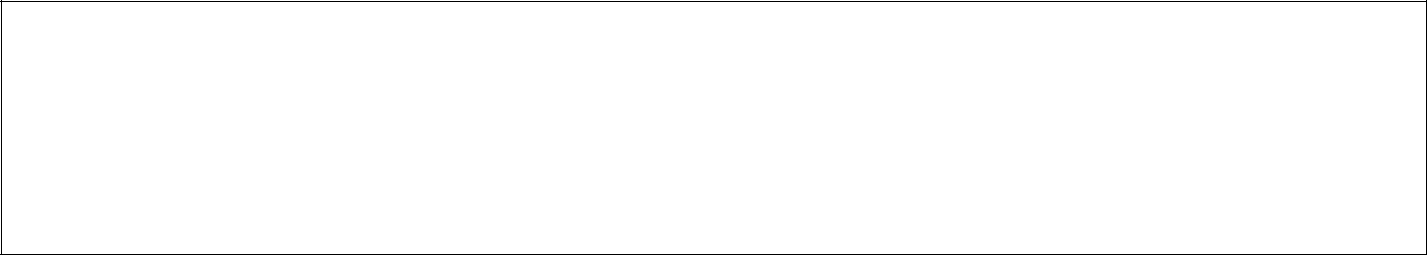 ÉPREUVE E2ANALYSE PRÉPARATOIRE À UNE INTERVENTIONDurée : 3 heures	Coefficient : 3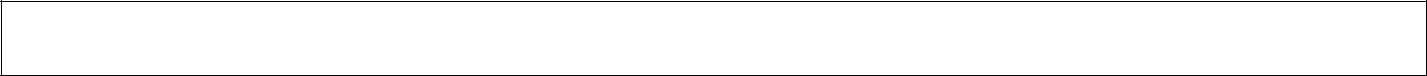 DOSSIER SUJET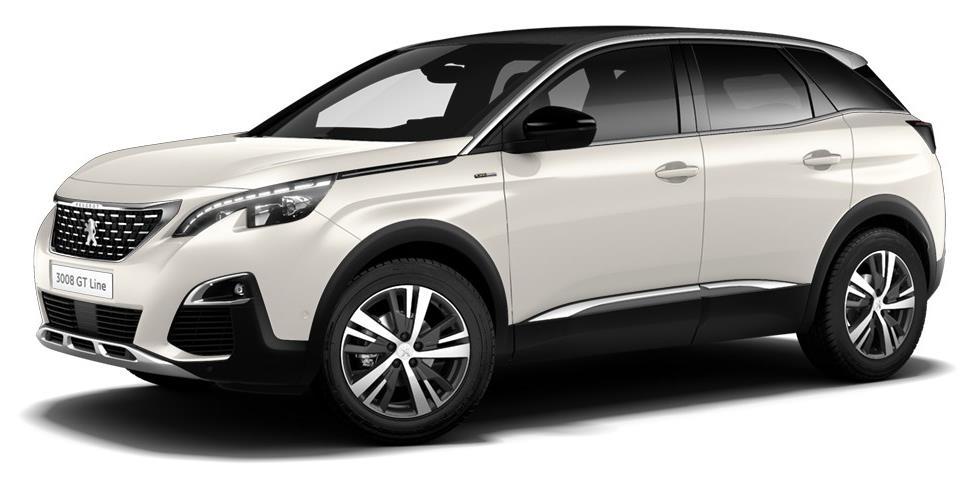 Mise en situationVous travaillez dans une concession Peugeot. Le chef d’atelier vous confie un véhicule de type Peugeot 3008 (P84) vendu neuf par votre concession. Le véhicule totalise 27895 km et a toujours été entretenu dans votre atelier.Le véhicule est équipé du moteur 1,6 HDI FAP et d’une boite de vitesses automatique EAT6, d’un régulateur-limiteur de vitesse et de jantes en aluminium.La cliente s’est présentée à la réception de l’atelier avec son véhicule en signalant que le frein de stationnement ne fonctionne plus.De plus, elle a constaté l’allumage de plusieurs voyants au combiné :SERVICE » , « P » orange , « Auto P OFF » ) Enfin, le message « FSE défaillant » apparait à l’écran multifonction.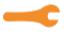 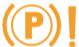 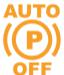 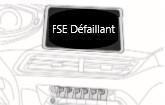 Nous vous demandons de :Remarques :Vous devez répondre aux questions sur le dossier réponses (DR) ou sur la copie d’examen.Il sera précisé à la fin de chaque question l’emplacement de la réponse (DR ou copie d’examen). Il est conseillé aux candidats de ne pas dégrafer les dossiers.1ère partie : Prendre en charge le véhiculeQuestion n°1 : Compléter le tableau d’identification du véhicule.Réponse sur DRQuestion n°2 : Pourquoi le véhicule est-il présent dans l’atelier ?Réponse sur copie d’examenQuestion n°3 : Compléter les champs non renseignés du certificat d’immatriculation (A, B, C.1, C.3, D.1, E).Réponse sur DRQuestion n°4 : Que signifie le message « FSE Défaillant » identifié par la cliente ?Réponse sur copie d’examenQuestion n°5 : Compte tenu des témoins allumés au combiné, quelles actions le réceptionnaire doit-il effectuer pour stationner le véhicule en toute sécurité ?Réponse sur copie d’examenQuestion n°6 : D’après la facture du 21/03/2022, quelles sont les opérations d’entretien qui n’ont pas été réalisées ? Le véhicule suit le programme d’entretien pour des « conditions normales d’utilisation ».Réponse sur copie d’examen2ème partie : Préparer le diagnostic du systèmeQuestion n°7 : L’outil de diagnostic met en évidence dans le calculateur ESP le code défautC154A 13 « Étrier de frein motorisé gauche : pas de démarrage moteur ». Avec l’aide des informations dont vous disposez, citer les zones de dysfonctionnement possibles.Réponse sur copie d’examenQuestion n°8 : Citer les principaux effets clients possibles de ce défaut.Réponse sur copie d’examenQuestion n°9 : Ce défaut va-t-il entrainer le dysfonctionnement d’une autre fonction qui n’a pas été signalé par la cliente ? Si oui, de quelle fonction s’agit-il ?Réponse sur copie d’examenQuestion n°10 : En fonction des zones suspectes, entourer les éléments pouvant être mis en cause sur le synoptique.Réponse sur DRQuestion n°11 : Surligner sur le schéma électrique, le circuit mis en cause.Réponse sur DRQuestion n°12 : Surligner le cheminement de la remontée du défaut du calculateur à l’afficheur multifonction sur le synoptique (le véhicule ne dispose pas de calculateur télématique).Question n°13 : Identifier les réseaux électriques utilisés lors de la remontée du défaut depuis le motoréducteur de l’étrier jusqu’à l’afficheur multifonction, (réseau filaire, réseau multiplexé, etc…) ainsi que leurs protocoles.Réponse sur copie d’examenQuestion n°14 : Sur le schéma électrique, surligner les alimentations du calculateur ESP. Réponse sur DRSuite aux relevés de mesure, l’élément défectueux est le motoréducteur ARGQuestion n°15 : Quelles sont les conditions nécessaires au calculateur ESP pour le serrage du frein de stationnement électrique ?Réponse sur copie d’examenQuestion n°16 : Comment est déterminé le pourcentage de pente du véhicule pour choisir la consigne d’effort à appliquer aux étriers de frein motorisé (effort intermédiaire ou maximum) ?Réponse sur copie d’examen3ème partie : Préparer les opérations de maintenanceL’opération de maintenance consiste au remplacement du motoréducteur arrière gauche et à la réalisation de la purge du circuit de freinageQuestion n°17 : Au regard de l’intervention à réaliser, choisir le poste de travail le plus adapté.Entourer la photo correspondante.Réponse sur DRQuestion n°18 : Citer les éléments de protection du véhicule et du technicien qui sont nécessaires à l’intervention sur le véhicule.Réponse sur copie d’examenQuestion n°19 : Identifier les précautions à prendre pour réaliser une purge de frein conformément aux consignes du constructeur.Réponse sur copie d’examenQuestion n°20 : Répertorier toutes les étapes à effectuer pour remplacer le liquide de frein à l’aide de l’outil préconisé par le constructeur.Réponse sur copie d’examenQuestion n°21 : Énumérer de façon chronologique les différentes étapes permettant le remplacement de l’actionneur de l’étrier de frein motorisé arrière gauche.Réponse sur copie d’examenQuestion n°22 : Au vu du remplacement de l’actionneur de l’étrier de frein motorisé arrière gauche, entourer la photo la plus adaptée à la situation.Réponse sur DRQuestion n°23 : Lister les outillages spécifiques nécessaires aux interventions citées ci-dessus. Réponse sur copie d’examenQuestion n°24 : Quelles sont les étapes à réaliser à la suite de la maintenance pour la remise en service du système ?Réponse sur copie d’examenQuestion n°25 : Entourer sur la photo la vis de purge de l’étrier de frein arrière.Réponse sur DRQuestion n°26 : Indiquer tous les couples de serrage dont-vous aurez besoin ainsi que leurs valeurs en Newton-mètre, pour remplacer les éléments cités en troisième partie du sujet.Réponse sur copie d’examenQuestion n°27 : À partir des interventions citées en troisième partie du sujet, compléter le bon de commande en notant le nom et la référence des pièces nécessaires à la réparation du véhicule.Réponse sur DRBaccalauréat professionnel MAINTENANCE DES VÉHICULESBaccalauréat professionnel MAINTENANCE DES VÉHICULESOption A : VPOption A : VPOption A : VPE2 - Analyse préparatoire à une interventionE2 - Analyse préparatoire à une interventionDossier sujetDossier sujetSession 20222206-MV VP T 1Durée : 3 heuresCoefficient : 3Coefficient : 3DS 1/51ère partiePrendre en charge le véhiculeQuestions 1à 62ème partiePréparer le diagnostic du systèmeQuestions 7 à 16Questions 7 à 163ème partiePréparer les opérations de maintenanceQuestions 17à 27Baccalauréat professionnel MAINTENANCE DES VÉHICULESBaccalauréat professionnel MAINTENANCE DES VÉHICULESOption A : VPOption A : VPOption A : VPE2 - Analyse préparatoire à une interventionE2 - Analyse préparatoire à une interventionDossier sujetDossier sujetSession 20222206-MV VP T 1Durée : 3 heuresCoefficient : 3Coefficient : 3DS 2/5Réponse sur DRRéponse sur DRRéponse sur DRBaccalauréat professionnel MAINTENANCE DES VÉHICULESBaccalauréat professionnel MAINTENANCE DES VÉHICULESOption A : VPOption A : VPOption A : VPOption A : VPE2 - Analyse préparatoire à une interventionE2 - Analyse préparatoire à une interventionDossier sujetDossier sujetSession 20222206-MV VP T 1Durée : 3 heuresCoefficient : 3Coefficient : 3DS 3/5Baccalauréat professionnel MAINTENANCE DES VÉHICULESBaccalauréat professionnel MAINTENANCE DES VÉHICULESOption A : VPOption A : VPOption A : VPE2 - Analyse préparatoire à une interventionE2 - Analyse préparatoire à une interventionDossier sujetDossier sujetSession 20222206-MV VP T 1Durée : 3 heuresCoefficient : 3Coefficient : 3DS 4/5Baccalauréat professionnel MAINTENANCE DES VÉHICULESBaccalauréat professionnel MAINTENANCE DES VÉHICULESOption A : VPOption A : VPOption A : VPE2 - Analyse préparatoire à une interventionE2 - Analyse préparatoire à une interventionDossier sujetDossier sujetSession 20222206-MV VP T 1Durée : 3 heuresCoefficient : 3Coefficient : 3DS 5/5